Общество с ограниченной ответственностью "БИОХИМРЕСУРС"Юр. Адрес. 600014 г. Владимир, ул. Лакина, д.4в, оф.1ИНН/КПП 3328479069/332801001ОГРН 1113328013028Банк: Отделение №8611 Сбербанк России К/с 30101810000000000602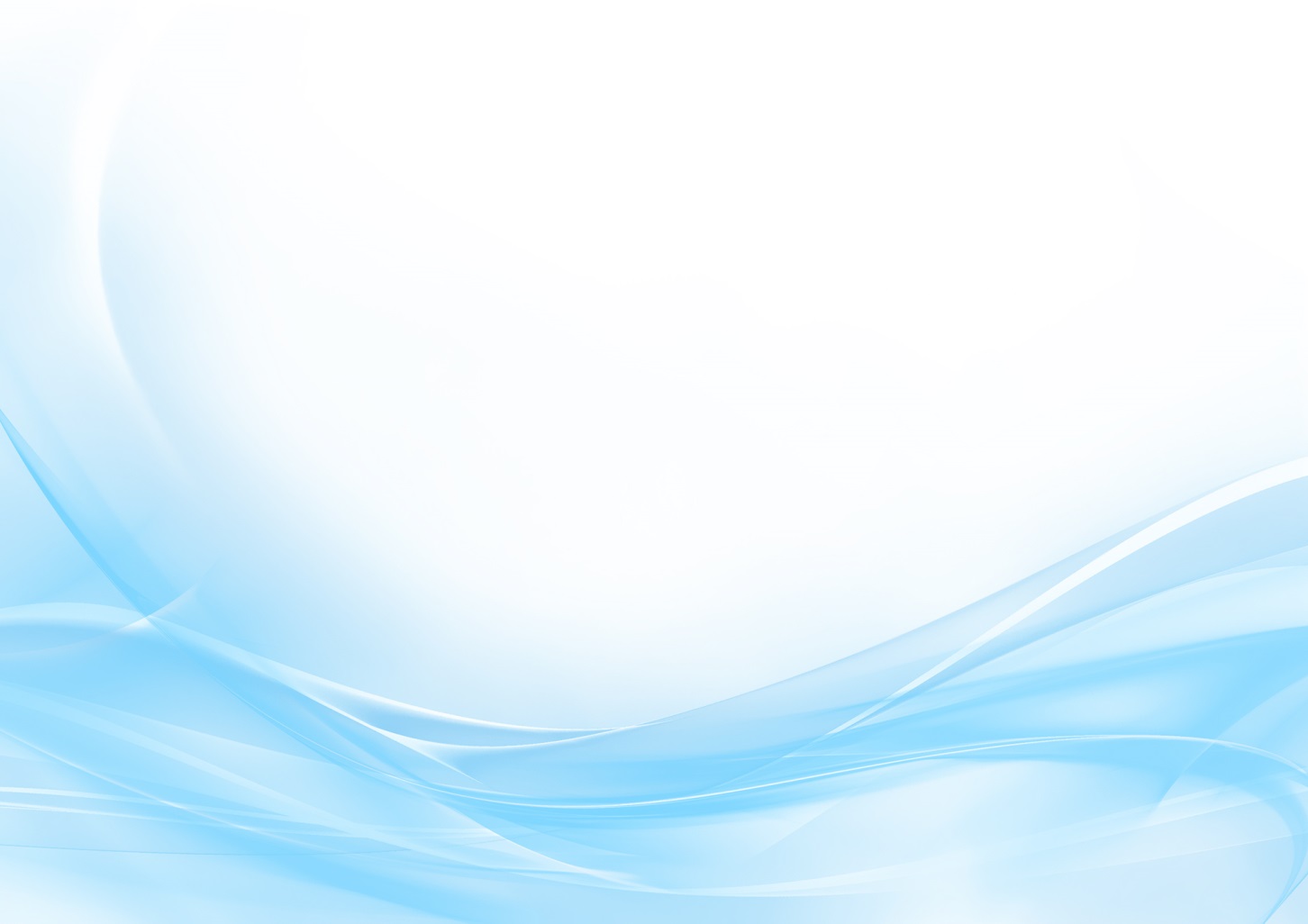 Р/с 40702810010000006968БИК 041708602.Геннадий Павлович ПлоховДиректор ООО «БИОХИМРЕСУРС»